Publicado en  el 07/04/2014 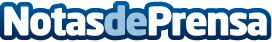 Bankia pone en funcionamiento un ofibus en la provincia de Castellón  Datos de contacto:BankiaNota de prensa publicada en: https://www.notasdeprensa.es/bankia-pone-en-funcionamiento-un-ofibus-en-la_1 Categorias: Finanzas http://www.notasdeprensa.es